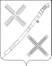 АДМИНИСТРАЦИЯКРАСНОГВАРДЕЙСКОГО СЕЛЬСКОГО ПОСЕЛЕНИЯ КАНЕВСКОГО РАЙОНАПОСТАНОВЛЕНИЕ_______________		                                                                              № _____посёлок КрасногвардеецО внесении изменений в постановление администрации Красногвардейского сельского поселения Каневского района от 18 декабря 2018 года № 149 «Об утверждении учетной политики для целей бюджетного учета в администрации Красногвардейского сельского поселения Каневского района»В связи с кадровыми изменениями в администрации Красногвардейского сельского поселения Каневского района и во исполнение Закона от 06.12.2011 года № 402-ФЗ "О бухгалтерском учете", приказа Минфина от 01.12.2010 года № 157н "Об утверждении Единого плана счетов бухгалтерского учета», Федерального стандарта «Учетная политика, оценочные значения и ошибки», утвержденного приказом Минфина от 30.12.2017 года № 274н, а также в целях объективности принятия решений, п о с т а н о в л я ю:1. Внести изменения в постановление администрации Красногвардейского сельского поселения Каневского района от 18 декабря 2018 года № 149 «Об утверждении учетной политики для целей бюджетного учета в администрации Красногвардейского сельского поселения Каневского района» и пункт 1 приложения № 2 к учетной политике администрации Красногвардейского сельского поселения Каневского района изложить в следующей редакции:1.1. «1. Состав инвентаризационной комиссии.Создать постоянно действующую инвентаризационную комиссию в следующем составе:2. Настоящее постановление вступает в силу со дня его подписания.Глава Красногвардейского сельского поселения Каневского района                                                                  Ю. В. ГриньПредседатель комиссииЗаместитель главы, начальник общего отдела администрации Красногвардейского сельского поселения Каневского районаЧлены комиссии:Начальник отдела учета и отчетности администрации Красногвардейского сельского поселения Каневского районаВедущий специалист общего отдела администрации Красногвардейского сельского поселения Каневского районаСтарший бухгалтер отдела учета и отчетности администрации Красногвардейского сельского поселения Каневского районаСпециалист общего отдела администрации Красногвардейского сельского поселения Каневского района